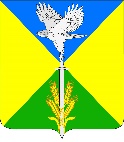 АДМИНИСТРАЦИЯ ВОЛЬНЕНСКОГО СЕЛЬСКОГО ПОСЕЛЕНИЯУСПЕНСКОГО РАЙОНАПОЕКТПОСТАНОВЛЕНИЕ от __________		                                  	    № ______с. ВольноеОб утверждении муниципальной программы Вольненского сельского поселения Успенского района «Обеспечение деятельности органов местного самоуправления Вольненского сельского поселения Успенского района» на 2023 год»С целью обеспечения деятельности органов местного самоуправления Вольненского  сельского  поселения  Успенского района, в соответствии  с Законом Российской Федерации от 6 октября 2003 года N 131-ФЗ "Об общих принципах  организации  местного  самоуправления в Российской Федерации", постановлением администрации Вольненского сельского поселении Успенского района  от 23.08.2022г. №108 «Об утверждении Порядка принятия решения о разработке, формирования, реализации и оценки эффективности реализации муниципальных программ Вольненского сельского поселения Успенского района», руководствуясь Уставом Вольненского сельского поселения Успенского района   п о с т а н о в л я ю :1. Утвердить муниципальную «Благоустройство территории Вольненского сельского поселении Успенского района на 2023 год» согласно приложению к настоящему постановлению.2. Начальнику МКУ ВПЦБ администрации Вольненского сельского поселения Успенского района (Караерова) обеспечить финансирование муниципальной программы на 2023 год за счет средств, запланированных в бюджете Вольненского сельского поселения Успенского района на 2023 год на эти цели.3. Обнародовать настоящее постановление в соответствии с Уставом Вольненского сельского поселения Успенского района.4. Контроль за выполнением настоящего постановления оставляю за собой.5. Постановление вступает в силу на следующий день после его официального обнародования.Глава Вольненского сельского поселения Успенского района                                                  	 Д.А. КочураПроект подготовлен и внесен: Главный специалист, финансист администрации Вольненского сельского 				Т.В. Гусевапоселения Успенский район        					__________ 2022г                                                Согласовано:Главный специалистадминистрации Вольненского сельского 				О.А. Хомяковапоселения Успенский район     					 __________ 2022г                                                  Ведущий специалист, юрист администрации Вольненского сельского 				А.Н. Гужбинапоселения Успенский район   					 __________ 2022г                                                   Начальник МКУ ВПЦБ администрации Вольненского сельского                      А.М. Караеровапоселения Успенского района                                  _________2022г.Приложение к постановлению администрацииВольненского сельского поселенияУспенского района                                                        от _______________ №_______     Муниципальная программа"Обеспечение деятельности органов местного самоуправления Вольненского сельского поселения Успенского района" на 2023 год.1. Характеристика текущего состояния сферы реализации муниципальной программыСтруктуру органов местного самоуправления Вольненского сельского поселения Успенского района составляют:-представительный орган муниципального образования - Совет Вольненского сельского поселения Успенского района;-глава муниципального образования- глава Вольненского сельского поселения Успенского района;-исполнительно-распорядительный орган муниципального образования -администрация Вольненского сельского поселения Успенского района (далее так же - администрация). Структуру администрации составляют глава Вольненского сельского поселения Успенского района.Органы местного самоуправления обладают собственными полномочиями по решению вопросов местного значения.Основная цель деятельности органов местного самоуправления Вольненского сельского поселения Успенского района заключается в комплексном развитии Вольненского сельского поселения Успенского района, как основы экономического роста и повышения благосостояния и качества жизни населения. Эффективность деятельности органов местного самоуправления Вольненского сельского поселения Успенского района оценивается динамикой налоговых и неналоговых доходов бюджета Вольненского сельского поселения Успенского района, развитием инвестиционной деятельности, уровнем жизни и денежных доходов населения.В целях обеспечения деятельности муниципальных учреждений по ведению бухгалтерского учета в органах местного самоуправления Вольненского сельского поселения Успенского района создано МКУ ВПЦБ.К основным нормативно-правовым актам, регламентирующим деятельность МКУ ВПЦБ, относится Бюджетный кодекс Российской Федерации, Налоговый кодекс Российской Федерации и Федеральный закон от 6 декабря 2011 года N 402-ФЗ "О бухгалтерском учете".МКУ ВПЦБ обслуживает 4 учреждения, в том числе администрацию Вольненского сельского поселения Успенского района, муниципальные учреждения, подведомственные администрации Вольненского сельского поселения Успенского района. Для эффективной деятельности МКУ ВПЦБ необходимы современное и достаточное материально - техническое, информационное и финансовое обеспечение, кадры, обладающие высокой квалификацией, опытом.МКУ ВПЦБ применяет новую версию бухгалтерской программы "1С". Несмотря на то, что уровень состояния материально-технической базы МКУ ВПЦБ в последние годы значительно улучшился, он требует вложения сил и ресурсов для развития современных модернизационных процессов. Администрация осуществляет материально-техническое обеспечение деятельности главы Вольненского сельского  поселения Успенского района, администрации Вольненского  сельского  поселения Успенского района и ее отраслевые (функциональные) органы с правами юридического лица, проведение текущего ремонта, обслуживание зданий и помещений органов местного самоуправления, обеспечивает сохранность и надлежащее использование зданий и помещений органов местного самоуправления, а также имущества казны Вольненского сельского  поселения Успенского района, транспортное обслуживание, обеспечение бесперебойной работы оргтехники.В ходе реализации мероприятий муниципальной программы должно быть обеспечено повышения качества, эффективности и результативности деятельности МКУ ВПЦБ и администрации.2. Цель и задачи муниципальной программы, целевые показатели муниципальной программы, сроки реализацииГлавной целью муниципальной программы является:создание условий для эффективной деятельности органов местного самоуправления Вольненского сельского поселения Успенского района.Целями основных мероприятий муниципальной программы являются:повышение качества ведения бухгалтерского учета в обслуживаемых учреждениях;повышение качества хозяйственного обслуживания и материально-технического обеспечения органов местного самоуправления.Достижение целей муниципальной программы обеспечивается путем решения задач.Главными задачами муниципальной программы являются:ведение бухгалтерского учета в обслуживаемых учреждениях;материально-техническое, транспортное обеспечение, проведение текущего ремонта, обслуживание зданий и помещений органов местного самоуправления.Задачами основных мероприятий муниципальной программы являются:укрепление материально - технической базы МКУ ВПЦБ. проведение текущего ремонта, обслуживание зданий и помещений органов местного самоуправлениясоздание условий для сохранения, привлечения и развития квалифицированных кадров МКУ ВПЦБ. Перечень целевых показателей муниципальной программы приведен в таблице «Целевые показатели муниципальной программы Вольненского сельского поселения Успенского района "Обеспечение деятельности органов местного самоуправления Вольненского сельского поселения Успенского района" на 2023 год».Целевой показатель "Отсутствие обоснованных жалоб" определяется наличием жалоб на действия МКУ ВПЦБ, поступивших от органов местного самоуправления Вольненского сельского поселения Успенского района.Целевой показатель "Отсутствие фактов нарушений и штрафов, связанных с бухгалтерским учетом, налоговой и статистической отчетностью" определяется наличием фактов нарушений и штрафов, связанных с бухгалтерским учетом, налоговой и статистической отчетностью МКУ ВПЦБ.Срок реализации муниципальной программы: 2023 годы.ЦЕЛЕВЫЕ ПОКАЗАТЕЛИ3. Мероприятия по реализации муниципальной программыВ рамках муниципальной программы не реализуются подпрограммы, ведомственные целевые программы.В рамках муниципальной программы реализуются основные мероприятия:основное мероприятие № 1 «Обеспечение деятельности муниципальных учреждений» - обеспечение деятельности по ведению бухгалтерского учета, предусматривающее мероприятие по финансовому обеспечению деятельности МКУ ВПЦБ;        основное мероприятие № 2 «Реализация иных функций, связанных с муниципальным управлением» - информационное освещение деятельности органов местного самоуправления, управление государственным и муниципальным имуществом, связанное с оценкой недвижимости, признанием прав и регулированием отношений по государственной и муниципальной собственности;    	 основное мероприятие № 3 «Прочие расходы муниципального образования» - оплата членских взносов в СМО Краснодарского края, уплата налогов, сборов и иных платежей, формирование и размещение муниципального заказа для муниципальных нужд;       основное мероприятие № 4 «Владение, пользование и распоряжение имуществом, находящимся в муниципальной собственности поселения» -мероприятия в рамках управления имуществом поселения, содержание и страхование объектов, составляющих имущество казны поселения, капитальный ремонт и ремонт объектов, составляющих имущество казны, приобретение основных средств, оборудования, мебели, инвентаря и прочих расходных материалов.ПЕРЕЧЕНЬосновных мероприятий муниципальной программы Вольненского сельского поселения Успенского района "Обеспечение деятельности органов местного самоуправления Вольненского сельского поселения Успенского района" на 2023 год.4. Обоснование ресурсного обеспечения программыОбоснование ресурсного обеспечения муниципальной программы Вольненского сельского поселения Успенского района "Обеспечение деятельности органов местного самоуправления Вольненского сельского поселения Успенского района" на 2023 год.При определении объемов финансирования муниципальной программы за основу взяты данные о фактических затратах мероприятий предыдущих лет, замечания и предложения по оптимизации расходов, сметы и расчеты на 2020 - 2022 годы, составленные организаторами мероприятий с учетом индексов-дефляторов.5. Механизм реализации программы и контроль за ее выполнениемУправление реализацией Программы осуществляет Глава администрации Вольненского сельского поселения Успенского района.Глава администрации Вольненского сельского поселения Успенского района организовывает работу, направленную на:координацию деятельности муниципального заказчика программы в процессе разработки программы, обеспечивает согласование проекта постановления администрации Вольненского сельского поселения Успенского района об утверждении программы, внесении изменений в программу, и вносит его в установленном порядке на рассмотрение администрации и Совета депутатов Вольненского сельского поселения Успенского района;организацию управления программой;создание при необходимости комиссии (рабочей группы) по управлению программой;реализацию программы;достижение целей, задач и конечных результатов программы.Муниципальный заказчик программы:разрабатывает программу;формирует прогноз расходов на реализацию мероприятий программы;обеспечивает привлечение дополнительных средств бюджета (субсидий, субвенций) на реализацию мероприятий Программы, направленных на достижение целей, соответствующих государственным программам Российской Федерации;обеспечивает заключение соглашений (договоров) с исполнительным органом государственной власти о намерениях по софинансированию мероприятий аналогичной (соответствующей) государственной программы (подпрограммы); на основе заключенных соглашений (договоров) о намерениях и с учетом объёмов финансирования программы (подпрограммы) на очередной финансовый год обеспечивает заключение соглашения с исполнительным органом государственной власти о порядке финансирования в очередном финансовом году мероприятий программы;  определяет ответственных за выполнение мероприятий программы;обеспечивает взаимодействие между ответственными за выполнение отдельных мероприятий Программы и координацию их действий по реализации программы;участвует в обсуждении вопросов, связанных с реализацией и финансированием программы;размещает на своем официальном сайте в сети Интернет утвержденную программу;обеспечивает эффективность и результативность реализации программы.Муниципальный заказчик программы несёт ответственность за подготовку и реализацию программы, а также обеспечение достижения количественных и/или качественных показателей эффективности реализации Программы в целом.Ответственный за выполнение мероприятия муниципальной программы:формирует прогноз расходов на реализацию мероприятия программы и направляет его муниципальному заказчику программы;определяет исполнителей мероприятия программы, в том числе путем проведения торгов, в форме конкурса или аукциона;участвует в обсуждении вопросов, связанных с реализацией и финансированием программы в части соответствующего мероприятия;готовит и представляет муниципальному заказчику программы отчёт о реализации мероприятияМКУ ВПЦБ, как исполнители мероприятий:обеспечивают реализацию мероприятий, проводят анализ их выполнения;представляют отчетность координатору муниципальной программы о результатах выполнения мероприятий основного мероприятия;осуществляют полномочия, установленные муниципальной программой.6. Методика оценки эффективности реализации муниципальной программыКритерием оценки эффективности реализации программы является выполнение целевых показателей, отраженных в пункте 2 муниципальной программы.После окончания срока реализации муниципальной	 программы муниципальный заказчик представляет Главе администрации Вольненского сельского поселения отчет на утверждение не позднее 1 марта, следующего за отчетным годом реализации муниципальной программы.Глава Вольненского сельского поселения Успенского района                                            	Д.А. Кочура      ПАСПОРТмуниципальной программы Вольненского сельского поселенияУспенского района "Обеспечение деятельности органов местного самоуправления Вольненского сельского поселения Успенского района" на 2023 год.ПАСПОРТмуниципальной программы Вольненского сельского поселенияУспенского района "Обеспечение деятельности органов местного самоуправления Вольненского сельского поселения Успенского района" на 2023 год.Координатор муниципальной программыАдминистрация Вольненского сельского поселения Успенского районаКоординаторы подпрограммУчастники муниципальной программы      Администрация Вольненского сельского поселения Успенского района;муниципальное казенное учреждение Вольненская поселенческая централизованная бухгалтерия администрации Вольненского сельского поселения (далее - МКУ ВПЦБ);Подпрограммы муниципальной программыЦели муниципальной программы      Создание условий для эффективной деятельности органов местного самоуправления Вольненского сельского поселения Успенского района;повышение качества ведения бухгалтерского учета в органах местного самоуправления;повышение качества материально-технического обеспечения органов местного самоуправления.Задачи муниципальной программыСоздание условий для сохранения, ведение бухгалтерского учета в органах местного самоуправления и казенных учреждениях Вольненского сельского поселения Успенского района;материально-техническое, транспортное обеспечение деятельности органов местного самоуправления, проведение текущего и капитального ремонта, обслуживание зданий и помещений органов местного самоуправления;укрепление материально - технической базы МКУ ВПЦБ.Перечень целевых показателей муниципальной программыотсутствие обоснованных жалоб на предоставляемые услуги;отсутствие фактов нарушений и штрафов, связанных с бухгалтерским учетом, налоговой и статистической отчетностью.Этапы и сроки реализации муниципальной программы2023 годОбъемы бюджетных ассигнований муниципальной программы5 812 900 (пять миллионов восемьсот двенадцать тысяч девятьсот) рублей.Контроль за выполнением муниципальной программыАдминистрация Вольненского сельского поселения Успенского районамуниципальной программы Вольненского сельского поселенияУспенского района "Обеспечение деятельности органов местного самоуправления Вольненского сельского поселения Успенского района" на 2023 год.N
п/пНаименование целевого показателяЗначение показателей1231Муниципальная программа «Обеспечение деятельности органов местного самоуправления Вольненского сельского поселения Успенского района» на 2022 год.Муниципальная программа «Обеспечение деятельности органов местного самоуправления Вольненского сельского поселения Успенского района» на 2022 год.1.1Основное мероприятие N 1 "Отсутствие обоснованных жалоб "Основное мероприятие N 1 "Отсутствие обоснованных жалоб "1.1.1Целевой показатель "Отсутствие обоснованных жалоб» 01.2Основное мероприятие N 1 " "Обеспечение деятельности по ведению бухгалтерского учета""Основное мероприятие N 1 " "Обеспечение деятельности по ведению бухгалтерского учета""1.2.1Целевой показатель "Количество учреждений, в которых организован и ведется бухгалтерский учет"4N
п/пНаименование мероприятияИсточник финансированияОбъем финансирования, всего          (тыс. руб.)Непосредственный результат реализации мероприятия, оценка эффективности.Муниципальный заказчик, главный распорядитель (распорядитель) бюджетных средств, исполнительN
п/пНаименование мероприятияИсточник финансированияОбъем финансирования, всего          (тыс. руб.)Непосредственный результат реализации мероприятия, оценка эффективности.Муниципальный заказчик, главный распорядитель (распорядитель) бюджетных средств, исполнитель1234910ЦельЦельСоздание условий для эффективной деятельности органов местного самоуправления Вольненского сельского поселения Успенского района;повышение качества ведения бухгалтерского учета в органах местного самоуправления;повышение качества материально-технического обеспечения органов местного самоуправленияСоздание условий для эффективной деятельности органов местного самоуправления Вольненского сельского поселения Успенского района;повышение качества ведения бухгалтерского учета в органах местного самоуправления;повышение качества материально-технического обеспечения органов местного самоуправленияСоздание условий для эффективной деятельности органов местного самоуправления Вольненского сельского поселения Успенского района;повышение качества ведения бухгалтерского учета в органах местного самоуправления;повышение качества материально-технического обеспечения органов местного самоуправленияСоздание условий для эффективной деятельности органов местного самоуправления Вольненского сельского поселения Успенского района;повышение качества ведения бухгалтерского учета в органах местного самоуправления;повышение качества материально-технического обеспечения органов местного самоуправленияСоздание условий для эффективной деятельности органов местного самоуправления Вольненского сельского поселения Успенского района;повышение качества ведения бухгалтерского учета в органах местного самоуправления;повышение качества материально-технического обеспечения органов местного самоуправленияЗадачиЗадачисоздание условий для сохранения, ведение бухгалтерского учета в органах местного самоуправления и казенных учреждениях Вольненского сельского поселения Успенского района;материально-техническое, транспортное обеспечение деятельности органов местного самоуправления, проведение текущего и капитального ремонта, обслуживание зданий и помещений органов местного самоуправления;укрепление материально - технической базы МКУ ВПЦБ;.создание условий для сохранения, ведение бухгалтерского учета в органах местного самоуправления и казенных учреждениях Вольненского сельского поселения Успенского района;материально-техническое, транспортное обеспечение деятельности органов местного самоуправления, проведение текущего и капитального ремонта, обслуживание зданий и помещений органов местного самоуправления;укрепление материально - технической базы МКУ ВПЦБ;.создание условий для сохранения, ведение бухгалтерского учета в органах местного самоуправления и казенных учреждениях Вольненского сельского поселения Успенского района;материально-техническое, транспортное обеспечение деятельности органов местного самоуправления, проведение текущего и капитального ремонта, обслуживание зданий и помещений органов местного самоуправления;укрепление материально - технической базы МКУ ВПЦБ;.создание условий для сохранения, ведение бухгалтерского учета в органах местного самоуправления и казенных учреждениях Вольненского сельского поселения Успенского района;материально-техническое, транспортное обеспечение деятельности органов местного самоуправления, проведение текущего и капитального ремонта, обслуживание зданий и помещений органов местного самоуправления;укрепление материально - технической базы МКУ ВПЦБ;.создание условий для сохранения, ведение бухгалтерского учета в органах местного самоуправления и казенных учреждениях Вольненского сельского поселения Успенского района;материально-техническое, транспортное обеспечение деятельности органов местного самоуправления, проведение текущего и капитального ремонта, обслуживание зданий и помещений органов местного самоуправления;укрепление материально - технической базы МКУ ВПЦБ;.1Основное мероприятие № 1 "Обеспечение деятельности по ведению бухгалтерского учета"в том числе:бюджет Вольненского сельского поселения Успенского района3888,0МКУ ВПЦБ, главный распорядитель бюджетных средств 1.1Мероприятие № 1"Финансовое обеспечение деятельности муниципального казенного учреждения Вольненская поселенческая централизованная бухгалтерия Успенского района бюджет Вольненского сельского поселения Успенского района3888,0организация и ведение плановой, финансово-экономической работы и бюджетного учетаМКУ ВПЦБ, главный распорядитель бюджетных средств Основное мероприятие № 2 «Реализация иных функций, связанных с муниципальным управлением»бюджет Вольненского сельского поселения Успенского района150,0МКУ ВПЦБ, главный распорядитель бюджетных средств 1)Информационное освещение деятельности органов местного самоуправлениябюджет Вольненского сельского поселения Успенского района150,0Освещение деятельности органов местного самоуправления в СМИ, официальном сайте Вольненская поселенческая централизованная бухгалтерия Успенского района и др. и своевременные расчеты за оказанные услуги.  (Количество публикаций.)МКУ ВПЦБ, главный распорядитель бюджетных средств 2)Управление государственным и муниципальным имуществом, связанное с оценкой недвижимости, признанием прав и регулированием отношений по государственной и муниципальной собственности.бюджет Вольненского сельского поселения Успенского района0,0Качественное управление государственным и муниципальным имуществом, связанное с оценкой недвижимости, признанием прав и регулированием отношений по государственной и муниципальной собственности (количество объектов)МКУ ВПЦБ, главный распорядитель бюджетных средств Итого по основному мероприятию 2бюджет Вольненского сельского поселения Успенского района150,0МКУ ВПЦБ, главный распорядитель бюджетных средств Основное мероприятие № 3 «Прочие расходы муниципального образования» бюджет Вольненского сельского поселения Успенского района443,3МКУ ВПЦБ, главный распорядитель бюджетных средств 1)Оплата членских взносов в СМО Краснодарского краябюджет Вольненского сельского поселения Успенского района8,5Своевременная оплата членских взносов в СМО Краснодарского краяМКУ ВПЦБ, главный распорядитель бюджетных средств 2)Уплата налогов, сборов и иных платежейбюджет Вольненского сельского поселения Успенского района168,0Своевременная оплата налогов, сборов и иных платежейМКУ ВПЦБ, главный распорядитель бюджетных средств 3) Формирование и размещение муниципального заказа для муниципальных нуждбюджет Вольненского сельского поселения Успенского района246,8Своевременная подготовка документации и перечисление межбюджетных трансфертов. МКУ ВПЦБ, главный распорядитель бюджетных средств 4)Прочие расходыбюджет Вольненского сельского поселения Успенского района20,0Своевременное финансирование прочих расходовМКУ ВПЦБ, главный распорядитель бюджетных средств Итого по основному мероприятию 3бюджет Вольненского сельского поселения Успенского района443,3МКУ ВПЦБ, главный распорядитель бюджетных средств Основное мероприятие № 4 «Владение, пользование и распоряжение имуществом, находящемся в муниципальной собственности поселения»Бюджет Вольненского сельского поселения Успенского района1331,6МКУ ВПЦБ, главный распорядитель бюджетных средств 1)Содержание и страхование объектов, составляющих имущество казны поселениябюджет Вольненского сельского поселения Успенского района1331,6Содержание и страхование объектов, составляющих имущество казны поселения (количество застрахованных объектов)МКУ ВПЦБ, главный распорядитель бюджетных средств 2) Капитальный ремонт и ремонт объектов, составляющих имущество казны.бюджет Вольненского сельского поселения Успенского района0,0Проведение мероприятий по поддержке имущества МКУ ВПЦБ, главный распорядитель бюджетных средств Итого по основному мероприятию 4бюджет Вольненского сельского поселения Успенского районаМКУ ВПЦБ, главный распорядитель бюджетных средств ВСЕГО:5812,90Годы реализацииОбъем финансирования, тыс. рублейОбъем финансирования, тыс. рублейОбъем финансирования, тыс. рублейОбъем финансирования, тыс. рублейОбъем финансирования, тыс. рублейГоды реализациивсегов разрезе источников финансированияв разрезе источников финансированияв разрезе источников финансированияв разрезе источников финансированияГоды реализациивсегофедеральный бюджеткраевой бюджетбюджет сельского поселениявнебюджетные источники123456Основные мероприятияОсновные мероприятияОсновные мероприятияОсновные мероприятияОсновные мероприятияОсновные мероприятия1-й год реализации5812,90,00,05812,90,0Итого по основным мероприятиям5812,90,00,05812,90,0Общий объем финансирования по муниципальной программеОбщий объем финансирования по муниципальной программеОбщий объем финансирования по муниципальной программеОбщий объем финансирования по муниципальной программеОбщий объем финансирования по муниципальной программеОбщий объем финансирования по муниципальной программе1-й год реализации5812,90,00,05812,90,0Итого по муниципальной программе5812,90,00,05812,90,0